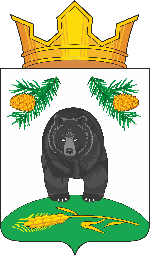 АДМИНИСТРАЦИЯ НОВОКРИВОШЕИНСКОГО СЕЛЬСКОГО ПОСЕЛЕНИЯПОСТАНОВЛЕНИЕ 27.06.2023								                                        № 86Об утверждении Административного  регламента предоставления муниципальной услуги «Признание помещения жилым помещением, жилого помещения непригодным для проживания и многоквартирного дома аварийным и подлежащим сносу или реконструкции»	В соответствии с Жилищным кодексом Российской Федерации, Федеральным законом от 27 июля 2010 года № 210-ФЗ «Об организации предоставления государственных и муниципальных услуг», Постановлением Правительства Российской Федерации от 28.01.2006 №47 «Об утверждении Положения о признании помещения жилым помещением, жилого помещения непригодным для проживания, многоквартирного дома аварийным и подлежащим сносу или реконструкции, садового дома жилым домом и жилого дома садовым домом»	ПОСТАНОВЛЯЮ:	1. Утвердить прилагаемый Административный регламент  предоставления муниципальной услуги «Признание помещения жилым помещением, жилого помещения непригодным для проживания и многоквартирного дома аварийным и подлежащим сносу или реконструкции».2.  Настоящее постановление вступает в силу с даты его официального опубликования.3. Опубликовать настоящее решение в информационном бюллетене Новокривошеинского сельского поселения, разместить на официальном сайте муниципального образования Новокривошеинское сельское поселение в информационно-телекоммуникационной сети «Интернет».4. Контроль за исполнением настоящего постановления оставляю за собой.Глава Новокривошеинского сельского поселения                          				(Глава Администрации)						           	     А.О. СаяпинПриложениеУТВЕРЖДЕНОпостановлением Администрации Новокривошеинского сельского                           поселения  от 27.06.2023 № 86Административный регламент предоставления муниципальной услуги  «Признание помещения жилым помещением, жилого помещения непригодным для проживания и многоквартирного дома аварийным и подлежащим сносу или реконструкции» 1. Общие положенияПредмет регулирования административного регламента предоставления муниципальной услуги      1. Административный регламент предоставления муниципальной услуги по признанию помещения жилым помещением, жилого помещения непригодным для проживания и многоквартирного дома аварийным и подлежащим сносу или реконструкции (далее соответственно - многоквартирные дома, Административный регламент) устанавливает стандарт предоставления муниципальной услуги по признанию помещения жилым помещением, жилого помещения  непригодными для проживания и многоквартирного дома аварийным и подлежащим сносу или реконструкции  (далее - муниципальная услуга) на территории муниципального образования Новокривошеинское сельское поселение, состав, последовательность и сроки выполнения административных процедур, требования к порядку их выполнения, в том числе особенности выполнения административных процедур  в электронной форме, а также особенности выполнения административных процедур в многофункциональных центрах, формы контроля за исполнением административного регламента, досудебный (внесудебный) порядок обжалования решений и действий (бездействия) органа, предоставляющего муниципальную услугу, многофункционального центра, организаций, указанных в части 1.1 статьи 16 Федерального закона от 27 июля 2010 года №210-ФЗ «Об организации предоставления государственных и муниципальных услуг», а также их должностных лиц, муниципальных служащих, работников.Круг заявителей2. Заявителями на получение муниципальной услуги   являются  собственник помещения, гражданин (наниматель), их полномочные представители на основании доверенности (далее - заявитель).Требования к порядку информирования
о порядке предоставления муниципальной услуги        3.Информирование о порядке предоставления муниципальной услуги осуществляется:непосредственно при личном приеме заявителя в Администрации Новокривошеинского сельского поселения (далее - Уполномоченный орган) или в многофункциональном центре предоставления государственных и муниципальных услуг (далее - МФЦ), при наличии соглашения о взаимодействии Уполномоченного органа и МФЦ;по телефону в Уполномоченном органе;письменно, в том числе посредством электронной почты, факсимильной связи;посредством размещения в открытой и доступной форме информации:  на официальном сайте Уполномоченного органа (http://novokriv.ru);          5)посредством размещения информации на информационных стендах Уполномоченного органа или МФЦ.          4.Информирование осуществляется по вопросам, касающимся:1)способов подачи заявления о предоставлении муниципальной услуги;2)адресов Уполномоченного органа и МФЦ, обращение в которые необходимо для предоставления муниципальной услуги;3)справочной информации о работе Уполномоченного органа;4)документов, необходимых для предоставления муниципальной услуги и услуг, которые являются необходимыми и обязательными для предоставления муниципальной услуги;5)порядка и сроков предоставления муниципальной услуги;6)порядка получения сведений о ходе рассмотрения заявления о предоставлении муниципальной услуги и о результатах предоставления муниципальной услуги;7)по вопросам предоставления услуг, которые являются необходимыми и обязательными для предоставления муниципальной услуги;8)порядка досудебного (внесудебного) обжалования действий (бездействия) должностных лиц, и принимаемых ими решений при предоставлении муниципальной услуги.5.Получение информации по вопросам предоставления муниципальной услуги и услуг, которые являются необходимыми и обязательными для предоставления муниципальной услуги осуществляется бесплатно.           6.При устном обращении Заявителя (лично или по телефону) должностное лицо Уполномоченного органа, осуществляющий консультирование, подробно и в вежливой (корректной) форме информирует обратившихся по интересующим вопросам.7.Ответ на телефонный звонок должен начинаться с информации о наименовании органа, в который позвонил Заявитель, фамилии, имени, отчества (последнее - при наличии) и должности специалиста, принявшего телефонный звонок.8.Если должностное лицо Уполномоченного органа не может самостоятельно дать ответ, телефонный звонок должен быть переадресован (переведен) на другое должностное лицо или же обратившемуся лицу должен быть сообщен телефонный номер, по которому можно будет получить необходимую информацию.9.Если подготовка ответа требует продолжительного времени, он предлагает Заявителю один из следующих вариантов дальнейших действий:1)изложить обращение в письменной форме;2)назначить другое время для консультаций.10.Должностное лицо Уполномоченного органа не вправе осуществлять информирование, выходящее за рамки стандартных процедур и условий предоставления муниципальной услуги, и влияющее прямо или косвенно на принимаемое решение.11.Продолжительность информирования по телефону не должна превышать 10 минут.12.Информирование осуществляется в соответствии с графиком приема граждан.           13.По письменному обращению должностное лицо Уполномоченного органа, ответственное за предоставление муниципальной услуги, подробно в письменной форме разъясняет заявителю сведения по вопросам, указанным в пункте  4 настоящего Административного регламента в порядке, установленном Федеральным законом от 2 мая 2006 года №59-ФЗ «О порядке рассмотрения обращений граждан Российской Федерации» (далее - Федеральный закон № 59-ФЗ).            14.На официальном сайте Уполномоченного органа, на стендах в местах предоставления муниципальной услуги и услуг, которые являются необходимыми и обязательными для предоставления муниципальной услуги, и в МФЦ размещается следующая справочная информация:1)о месте нахождения и графике работы Уполномоченного органа, ответственного за предоставление муниципальной услуги;2)справочные телефоны Уполномоченного органа, ответственного за предоставление муниципальной услуги, в том числе номер телефона-автоинформатора (при наличии);3)адрес официального сайта, а также электронной почты и (или) формы обратной связи Уполномоченного органа в сети «Интернет».         15.В залах ожидания Уполномоченного органа размещаются нормативные правовые акты, регулирующие порядок предоставления муниципальной услуги, в том числе Административный регламент, которые по требованию заявителя предоставляются ему для ознакомления.16.Информация о ходе рассмотрения заявления о предоставлении муниципальной услуги и о результатах предоставления муниципальной услуги может быть получена заявителем (его представителем)  в соответствующем структурном подразделении Уполномоченного органа.17. Информация о месте нахождения, графике работы Администрации Новокривошеинского сельского поселения и специалиста ответственного за предоставление муниципальной услуги, о порядке предоставления муниципальной услуги размещена на официальном сайте муниципального образования Новокривошеинское сельское поселение в информационно-телекоммуникационной сети Интернет (http://novokriv.ru/), в федеральной государственной информационной системе «Единый портал государственных и муниципальных услуг (функций)» (далее – Единый портал государственных и муниципальных услуг (функций)), а также предоставляется по телефону и электронной почте.2. Стандарт предоставления муниципальной услугиНаименование муниципальной услуги          18. Муниципальная услуга по признанию помещения жилым помещением, жилого помещения непригодным для проживания и многоквартирного дома аварийным и подлежащим сносу или реконструкции. Наименование органа, предоставляющего муниципальную услугу          19. Предоставление муниципальной услуги осуществляется Исполнительно-распорядительным органом муниципального образования  - Администрацией Новокривошеинского сельского поселения.          20. Непосредственно предоставление муниципальной услуги осуществляют специалисты Администрации Новокривошеинского сельского поселения.          21. Органы и организации участвующие в предоставлении муниципальной услуги: 1) Областное государственное учреждение «Томский областной многофункциональный центр по предоставлению государственных и муниципальных услуг»; 2)  Управление Федеральной службы государственной регистрации, кадастра и картографии по Томской области; 3) специализированная организация, проводящая обследование многоквартирного дома; 4)  органы государственного надзора (контроля).        22. В целях получения информации и документов, необходимых для предоставления муниципальной услуги, осуществляется межведомственное взаимодействие с:1) Управлением Федеральной службы государственной регистрации, кадастра и картографии по Томской области;2) органами государственного надзора (контроля).        23. При предоставлении муниципальной услуги  Уполномоченному органу запрещается требовать от заявителя осуществления действий, в том числе согласований, необходимых для получения муниципальной услуги  и связанных с обращением в иные государственные органы и организации, за исключением получения услуг, включенных в перечень услуг, которые являются необходимыми и обязательными для предоставления муниципальной услуги.Результат предоставления муниципальной услуги         24. Результатом предоставления муниципальной услуги является:1) постановление Администрации Новокривошеинского сельского поселения  с указанием о дальнейшем использовании помещения, сроках отселения физических и юридических лиц в случае признания дома аварийным и подлежащим сносу или реконструкции или о признании необходимости проведения ремонтно-восстановительных работ; 2) отказ в признании  помещения жилым помещением, жилого помещения  непригодными для проживания и многоквартирного дома аварийным и подлежащими сносу или реконструкции.         Результат предоставления муниципальной услуги предоставляется в форме документа на бумажном носителе либо  выдается в форме электронного документа, подписанного электронной подписью, если это указано в заявлении.Срок предоставления муниципальной услуги         25. Срок предоставления муниципальной услуги не может превышать тридцать календарных дней с даты регистрации заявления от заявителя.В исключительных случаях, связанных с проведения дополнительного обследования помещения, срок предоставления муниципальной услуги может быть продлен, но не более чем на пятнадцать календарных дней.          26. Выдача (направление) документов, являющихся результатом предоставления муниципальной услуги, осуществляется в срок, не превышающий одного рабочего дня со дня их подписания Главой Новокривошеинского сельского поселения.Правовые основания для предоставления муниципальной услуги       27. Предоставление муниципальной услуги осуществляется в соответствии с:1) Жилищным кодексом Российской Федерации от 29 декабря 2004 года №188-ФЗ;2) Федеральным законом от 27 июля 2010 года  №210-ФЗ «Об организации предоставления государственных и муниципальных услуг»;3) Федеральным законом от 24 ноября 1995 года №181-ФЗ «О социальной защите инвалидов в Российской Федерации»;4) Федеральным законом от 06 октября 2003 года N 131-ФЗ «Об общих принципах организации местного самоуправления в Российской Федерации»;5) Постановлением Правительства Российской Федерации от 28.01.2006 №47 «Об утверждении Положения о признании помещения жилым помещением, жилого помещения непригодным для проживания, многоквартирного дома аварийным и подлежащим сносу или реконструкции, садового дома жилым домом и жилого дома садовым домом» (далее- Постановление Правительства Российской Федерации от 28.01.2006 №47).Исчерпывающий перечень документов, необходимых в соответствии с законодательными или иными нормативными правовыми актами для предоставления муниципальной услуги с разделением на документы и информацию, которые заявитель должен представить самостоятельно, и документы, которые заявитель вправе представить по собственной инициативе, так как они подлежат представлению в рамках межведомственного информационного взаимодействия28. Для предоставления муниципальной услуги заявитель представляет:        1) заявление о признании помещения жилым помещением или жилого помещения непригодным для проживания и (или) многоквартирного дома аварийным и подлежащим сносу или реконструкции;       2) копии правоустанавливающих документов на жилое помещение, право на которое не зарегистрировано в Едином государственном реестре прав на недвижимое имущество и сделок с ним;       3) в отношении нежилого помещения для признания его в дальнейшем жилым помещением - проект реконструкции нежилого помещения;       4) заключение специализированной организации, проводившей обследование многоквартирного дома, - в случае постановки вопроса о признании многоквартирного дома аварийным и подлежащим сносу или реконструкции;      5) заключение специализированной организации по результатам обследования элементов ограждающих и несущих конструкций жилого помещения - в случае, если в соответствии с абзацем третьим пункта 44 «Положения о признании помещения жилым помещением, жилого помещения непригодным для проживания, многоквартирного дома аварийным и подлежащим сносу или реконструкции, садового дома жилым домом и жилого дома садовым домом»», утвержденного Постановлением Правительства Российской Федерации от 28.01.2006 №47 предоставление такого заключения является необходимым для принятия решения о признании жилого помещения соответствующим (не соответствующим) установленным в настоящем Положении требованиям;
      6) заявления, письма, жалобы граждан на неудовлетворительные условия проживания - по усмотрению заявителя.        29. Заявление пишется в свободной форме.        30. Заявитель вправе представить заявление и прилагаемые к нему документы на бумажном носителе лично или посредством почтового отправления с уведомлением о вручении либо в форме электронных документов или посредством МФЦ.31. Заявление, подаваемое в форме электронного документа, подписывается заявителем простой электронной подписью, а прилагаемые к нему электронные документы должны быть подписаны должностными лицами органов (организаций), выдавших эти документы, усиленной квалифицированной электронной подписью (если законодательством Российской Федерации для подписания таких документов не установлен иной вид электронной подписи).        32. Если запрос о предоставлении муниципальной услуги представляется посредством почтового отправления, подлинность подписи заявителя или его представителя на таком запросе и верность копий документов, прилагаемых к такому запросу, должны быть засвидетельствованы в соответствии с законодательством.        33. Перечень документов, для предоставления муниципальной услуги, которые находятся в распоряжении органов и организаций:1) сведения из Единого государственного реестра недвижимости о правах на жилое помещение;2) заключения (акты) соответствующих органов государственного надзора (контроля) в случае, если представление указанных документов признано необходимым для принятия решения о признании жилого помещения соответствующим (не соответствующим) установленным требованиям.        3) заключение специализированной организации, проводившей обследование многоквартирного дома, - в случае постановки вопроса о признании многоквартирного дома аварийным и подлежащим сносу или реконструкции;        4) заключение специализированной организации по результатам обследования элементов ограждающих и несущих конструкций жилого помещения - в случае, если в соответствии с абзацем третьим пункта 44 «Положения о признании помещения жилым помещением, жилого помещения непригодным для проживания, многоквартирного дома аварийным и подлежащим сносу или реконструкции, садового дома жилым домом и жилого дома садовым домом»», утвержденного Постановлением Правительства Российской Федерации от 28.01.2006 №47 предоставление такого заключения является необходимым для принятия решения о признании жилого помещения соответствующим (не соответствующим) установленным в «Положении о признании помещения жилым помещением, жилого помещения непригодным для проживания, многоквартирного дома аварийным и подлежащим сносу или реконструкции, садового дома жилым домом и жилого дома садовым домом», утвержденного Постановлением Правительства Российской Федерации от 28.01.2006 №47   требованиям.         34. В случае, если заявителем не представлены документы, указанные в пункте 35 Административного регламента, специалист Администрации Новокривошеинского сельского поселения получает данные документы самостоятельно в рамках межведомственного взаимодействия.         35. Администрации Новокривошеинского сельского поселения не вправе требовать от заявителя:           1) представления документов и информации или осуществления действий, представление или осуществление которых не предусмотрено нормативными правовыми актами, регулирующими отношения, возникающие в связи с предоставлением  муниципальных услуг;2) представления документов и информации, в том числе подтверждающих внесение заявителем платы за предоставление муниципальных услуг, которые находятся в распоряжении  органов, предоставляющих муниципальные услуги, иных государственных органов, органов местного самоуправления либо подведомственных государственным органам или органам местного самоуправления организаций, участвующих в предоставлении предусмотренных частью 1 статьи 1  Федерального закона от 27 июля 2010 года  №210-ФЗ «Об организации предоставления государственных и муниципальных услуг» (далее - Федеральный закон от 27 июля 2010 года №210-ФЗ) муниципальных услуг, в соответствии с нормативными правовыми актами Российской Федерации, нормативными правовыми актами субъектов Российской Федерации, муниципальными правовыми актами, за исключением документов, включенных в определенный частью 6  статьи 7  Федерального закона от 27 июля 2010 года №210-ФЗ перечень документов. Заявитель вправе представить указанные документы и информацию в органы, предоставляющие муниципальные услуги, по собственной инициативе;   3) осуществления действий, в том числе согласований, необходимых для получения  муниципальных услуг и связанных с обращением в иные государственные органы, органы местного самоуправления, организации, за исключением получения услуг и получения документов и информации, предоставляемых в результате предоставления таких услуг, включенных в перечни, указанные в части 1 статьи 9  Федерального закона от 27 июля 2010 года №210-ФЗ;           4) представления документов и информации, отсутствие и (или) недостоверность которых не указывались при первоначальном отказе в приеме документов, необходимых для предоставления  муниципальной услуги, либо в предоставлении  муниципальной услуги, за исключением следующих случаев:           а) изменение требований нормативных правовых актов, касающихся предоставления муниципальной услуги, после первоначальной подачи заявления о предоставлении  муниципальной услуги;           б) наличие ошибок в заявлении о предоставлении  муниципальной услуги и документах, поданных заявителем после первоначального отказа в приеме документов, необходимых для предоставления  муниципальной услуги, либо в предоставлении  муниципальной услуги и не включенных в представленный ранее комплект документов;          в) истечение срока действия документов или изменение информации после первоначального отказа в приеме документов, необходимых для предоставления  муниципальной услуги, либо в предоставлении  муниципальной услуги;  г) выявление документально подтвержденного факта (признаков) ошибочного или противоправного действия (бездействия) должностного лица органа, предоставляющего муниципальную услугу,  муниципального служащего, работника многофункционального центра, работника организации, предусмотренной частью 1.1 статьи 16 Федерального закона от 27 июля 2010 года №210-ФЗ, при первоначальном отказе в приеме документов, необходимых для предоставления муниципальной услуги, либо в предоставлении  муниципальной услуги, о чем в письменном виде за подписью руководителя  органа, предоставляющего муниципальную услугу, руководителя многофункционального центра при первоначальном отказе в приеме документов, необходимых для предоставления  муниципальной услуги, либо руководителя организации, предусмотренной частью 1.1 статьи 16  Федерального закона от 27 июля 2010 года №210-ФЗ, уведомляется заявитель, а также приносятся извинения за доставленные неудобства;5) предоставления на бумажном носителе документов и информации, электронные образы которых ранее были заверены в соответствии с пунктом 7.2 части 1 статьи 16  Федерального закона от 27 июля 2010 года №210-ФЗ, за исключением случаев, если нанесение отметок на такие документы либо их изъятие является необходимым условием предоставления  муниципальной услуги, и иных случаев, установленных федеральными законами.Исчерпывающий перечень оснований для отказа в приеме документов,  необходимых для предоставления муниципальной услугиОснования для отказа в приеме документов отсутствуют.Исчерпывающий перечень оснований для приостановления предоставления муниципальной услуги или отказа в предоставлении муниципальной услугиОснования для отказа в предоставлении муниципальной услуги:1) представление не в полном объеме документов;2) отсутствие оснований для признания жилого помещения непригодным для проживания и многоквартирного дома аварийным и подлежащим сносу или реконструкции.Основания для приостановления предоставления муниципальной услуги отсутствуют.Услуги, которые являются обязательными для предоставления муниципальной услуги:- заключение проектно-изыскательской организации по результатам обследования элементов ограждающих и несущих конструкций жилого помещения. Размер платы, взимаемой с заявителя при предоставлении муниципальной услуги, и способы ее взимания в случаях, предусмотренных федеральными законами, принимаемыми в соответствии с ними иными нормативными правовыми актами Российской Федерации, нормативными правовыми актами Томской области, муниципальными правовыми актами            40. Муниципальная услуга предоставляется бесплатно.Максимальный срок ожидания в очереди при подаче запроса о предоставлении муниципальной услуги и при получении результата предоставления муниципальной услуги         41. Максимальный срок  ожидания в очереди при личной подаче заявления о предоставлении муниципальной услуги составляет 15 минут.          42. Максимальный срок ожидания в очереди при получении результата предоставления муниципальной услуги не должен превышать 15 минут.Срок  регистрации запроса заявителя о предоставлениимуниципальной услуги           43.  Заявление, поступившее  на бумажном носителе лично или посредством почтового отправления либо в форме электронного документа регистрируется в день представления в  Администрацию Новокривошеинского сельского поселения заявления и документов, необходимых для предоставления муниципальной услуги.Требования к помещениям, в которых предоставляются  муниципальные услуги, к залу ожидания, местам для заполнения запросов о предоставлении  муниципальной услуги, информационным стендам с образцами их заполнения и перечнем документов, необходимых для предоставления каждой  муниципальной услуги, в том числе к обеспечению доступности для инвалидов указанных объектов в соответствии с законодательством Российской Федерации о социальной защите инвалидов           44. Предоставление муниципальной услуги осуществляется в специально выделенных для этих целей помещениях. Возле здания (строения), в котором размещено помещение приёма и выдачи документов, организована стоянка (остановка) транспортных средств. На  стоянке (остановке) транспортных средств выделяется не менее 10 процентов мест (но не менее одного места) для бесплатной парковки транспортных средств, управляемых инвалидами I, II групп, а также инвалидами III группы в порядке, установленном Правительством Российской Федерации, и транспортных средств, перевозящих таких инвалидов и (или) детей-инвалидов. Указанные места для парковки не должны занимать иные транспортные средства.    Инвалидам обеспечивается возможность посадки в транспортное средство и высадки из него перед входом в здание, в том числе с использованием кресла-коляски и, при необходимости, с оказанием помощи работником Администрации.           46. Вход в помещение приема и выдачи документов обеспечивает свободный доступ  заявителей, оборудован лестницей с поручнями,  а также пандусом для передвижения кресел-колясок.           Для инвалидов обеспечивается возможность беспрепятственного входа и выхода в здание(помещение), возможность самостоятельного передвижения по территории здания(помещения) к месту предоставления муниципальной услуги, а также допуск в здание сурдопереводчика, тифлосурдопереводчика, а также собаки-проводника в порядке, установленном федеральным законодательством.          Для инвалидов и лиц с ограниченными возможностями центральный вход в здание, где расположено место предоставления муниципальной услуги, оборудован кнопкой вызова специалиста для оказания необходимой помощи.        Инвалидам, имеющим стойкие расстройства функции зрения и самостоятельного передвижения, обеспечивается сопровождение по территории здания и оказание им помощи.        В здании обеспечивается надлежащее размещение носителей информации, необходимой для обеспечения беспрепятственного доступа инвалидов к помещениям и услугам, с учётом ограничений их жизнедеятельности, в том числе дублирование необходимой для получения услуги звуковой и зрительной информации, а также надписей, знаков и иной текстовой и графической информации знаками.        В случае если здание невозможно полностью приспособить с учётом потребностей инвалидов, собственник здания до его реконструкции или капитального ремонта принимает согласованные с общественным объединением инвалидов, осуществляющим свою деятельность на территории района, меры для обеспечения доступа инвалидов к месту предоставления муниципальной услуги, либо когда это возможно, обеспечивают предоставление услуги по месту жительства инвалида или в дистанционном режиме.        47. На здании рядом с входом должна быть размещена информационная табличка (вывеска), содержащая следующую информацию:наименование Администрации Новокривошеинского сельского поселения;место нахождения и юридический адрес;режим работы;номера телефонов для справок;адрес официального сайта Новокривошеинского сельского поселения в сети «Интернет».          48. Фасад здания должен быть оборудован осветительными приборами, позволяющими посетителям ознакомиться с информационными табличками.          49. При размещении помещений приема и выдачи документов выше первого этажа здание должно быть оборудовано лифтами и иными техническими средствами, обеспечивающими доступность услуги для инвалидов.          50. Помещения приема и выдачи документов должны предусматривать места для ожидания, информирования и приема заявителей.          51. В местах для информирования должен быть обеспечен доступ граждан для ознакомления с информацией не только в часы приема заявлений, но и в рабочее время, когда прием заявителей не ведется.          52. В помещении приема и выдачи документов организуется работа справочных окон, в количестве, обеспечивающем потребности граждан, но не менее одного.         53. Характеристики помещений приема и выдачи документов в части объемно-планировочных и конструктивных решений, освещения, пожарной безопасности, инженерного оборудования должны соответствовать требованиям нормативных документов, действующих на территории Российской Федерации.        54. Помещения приема выдачи документов оборудуются стендами (стойками), содержащими информацию о порядке предоставления муниципальных услуг.        55. В местах для ожидания устанавливаются стулья (кресельные секции, кресла) для заявителей.        56. В помещении приема и выдачи документов выделяется место для оформления документов, предусматривающее столы (стойки) с бланками заявлений и канцелярскими принадлежностями.         57. Информация о фамилии, имени, отчестве и должности сотрудника органа, осуществляющего предоставление муниципальной услуги, должна быть размещена на личной информационной табличке и на рабочем месте специалиста.Показатели доступности и качества муниципальных услуг58. Показателями доступности и качества муниципальной услуги являются:1) достоверность предоставляемой гражданам информации;2) полнота информирования граждан;3) наглядность форм предоставляемой информации об административных процедурах; 4) удобство и доступность получения информации заявителями о порядке предоставления муниципальной услуги; 5) соблюдение сроков исполнения отдельных административных процедур и предоставления муниципальной услуги в целом; 6) соблюдение требований к размеру платы за предоставление муниципальной услуги;7) соблюдений требований стандарта предоставления муниципальной услуги;8) отсутствие жалоб на решения, действия (бездействие) должностных лиц Администрации сельского поселения в ходе предоставления муниципальной услуги;  9) полнота и актуальность информации о порядке предоставления муниципальной услуги.   10) оказание инвалидам помощи, необходимой для получения в доступной для них форме информации о правилах предоставления услуги, в том числе об оформлении необходимых для получения услуги документов, о совершении ими других необходимых для получения услуги действий;   11) оказание работниками Администрации необходимой инвалидам помощи в преодолении барьеров, мешающих получению ими услуги наравне с другими лицами;   12) предоставление инвалидам возможности направить заявление в электронном виде;   13) адаптация под нужды инвалидов по зрению официального сайта муниципального образования Новокривошеинского сельское поселение в информационно-телекоммуникационной сети «Интернет».        59.При получении муниципальной услуги заявитель осуществляет не более 2-х взаимодействий с должностными лицами, в том числе:1) при подаче запроса на получение услуги и получении результата услуги заявителем лично, в том числе через МФЦ – не более 2-х раз;2) при подаче запроса на получение услуги и получении результата услуги с использованием почтового отправления – непосредственное взаимодействие не требуется.         60. Заявителю предоставляется возможность получения муниципальной услуги с использованием  почтового отправления, а также посредством обращения за получением муниципальной услуги в МФЦ.         61. В МФЦ осуществляется прием и выдача документов только при личном обращении заявителя.         62. Прием заявителей в МФЦ осуществляется в соответствии с графиком (режимом) работы МФЦ.Иные требования, в том числе учитывающие особенности предоставления муниципальных  услуг в многофункциональных центрах и особенности предоставления муниципальных  услуг в электронной форме           63. Предоставление муниципальной услуги по экстерриториальному принципу осуществляется в части обеспечения возможности подачи заявлений и получения результата муниципальной услуги в МФЦ.          64. Предоставление муниципальной услуги в электронной форме не осуществляется.        65. Заявителям предоставляется возможность для предварительной записи на подачу заявления и документов, для предоставления муниципальной услуги.        Предварительная запись может осуществляться следующими способами по выбору заявителя: при личном обращении заявителя в Администрацию Новокривошеинского сельского поселения, по телефону.        При предварительной записи заявитель сообщает следующие данные:фамилию, имя, отчество (последнее - при наличии);контактный номер телефона;адрес электронной почты (при наличии);желаемые дату и время представления документов.          66. Предварительная запись осуществляется путем внесения указанных сведений в книгу записи заявителей, которая ведется на бумажных и/или электронных носителях.        67. Заявителю сообщаются дата и время приема документов, окно (кабинет) приема документов, в которые следует обратиться. При личном обращении заявителю выдается талон-подтверждение.Запись заявителей на определенную дату заканчивается за сутки до наступления этой даты.         68. При осуществлении предварительной записи заявитель в обязательном порядке информируется о том, что предварительная запись аннулируется в случае его неявки по истечении 15 минут с назначенного времени приема.        69. Заявитель в любое время вправе отказаться от предварительной записи.         70. В отсутствии заявителей, обратившихся по предварительной записи, осуществляется прием заявителей, обратившихся в порядке очереди.         71. График приема (приемное время) заявителей по предварительной записи устанавливается Главой Новокривошеинского сельского поселения в зависимости от интенсивности обращений.        75. Порядок исправления допущенных опечаток и ошибок в выданных в результате предоставления муниципальной услуги документах.        В случае выявления опечаток и ошибок заявитель вправе обратиться в Уполномоченный орган с заявлением с приложением документов, указанных в пункте 30 настоящего Административного регламента.        Основания отказа в приеме заявления об исправлении опечаток и ошибок указаны в пункте 38 настоящего Административного регламента.         76.Исправление допущенных опечаток и ошибок в выданных в результате предоставления муниципальной услуги в документах осуществляется в следующем порядке:Заявитель при обнаружении опечаток и ошибок в документах, выданных в результате предоставления муниципальной услуги, обращается лично в Уполномоченный орган с заявлением о необходимости исправления опечаток и ошибок, в котором содержится указание на их описание.Уполномоченный орган при получении заявления, указанного в подпункте 1 настоящего пункта, рассматривает необходимость внесения соответствующих изменений в документы, являющиеся результатом предоставления муниципальной услуги.Уполномоченный орган обеспечивает устранение опечаток и ошибок в документах, являющихся результатом предоставления муниципальной услуги.Срок устранения опечаток и ошибок не должен превышать трех рабочих дней с даты регистрации заявления, указанного в подпункте 1 настоящего пункта.         77.Порядок выдачи дубликата документа, выданного по результатам предоставления муниципальной услуги.          Заявитель вправе обратиться в Уполномоченный орган с заявлением о выдаче дубликата выданного по результатам предоставления муниципальной услуги (далее – заявление о выдаче дубликата).В случае отсутствия оснований для отказа в  выдаче дубликата,  установленных пунктом 78 настоящего Административного регламента, Уполномоченный орган выдает дубликат с тем же регистрационным номером, который был указан в ранее выданном по результатам предоставления муниципальной услуги документе. В случае,  если ранее заявителю был выдан документ в форме электронного документа, подписанного усиленной квалифицированной электронной подписью уполномоченного должностного лица, то в качестве дубликата заявителю повторно представляется указанный документ.Дубликат документа либо решение об отказе в выдаче дубликата документа направляется заявителю  способом, указанным заявителем в заявлении о выдаче дубликата, в течение трех рабочих дней с даты поступления заявления о выдаче дубликата.78.Исчерпывающий перечень оснований для отказа в выдаче дубликата:несоответствие заявителя кругу лиц, указанных в пункте 2 настоящего Административного регламента.3.Состав, последовательность и сроки выполнения административных процедур, требования к порядку их выполнения, в том числе особенности выполнения административных процедур  в электронной форме, а также особенности выполнения административных процедур в многофункциональных центрах        Исчерпывающий перечень административных процедур         79.Предоставление муниципальной услуги включает в себя следующие административные процедуры:1)проверка документов и регистрация заявления;2)получение сведений посредством Федеральной государственной информационной системы «Единая система межведомственного электронного взаимодействия» (далее - СМЭВ);3)принятие решения о предоставлении (об отказе предоставления) муниципальной услуги;4)выдача результата предоставления муниципальной услуги.Проверка  документов и регистрация заявления          80. Продолжительность и (или) максимальный срок выполнения административного действия по приему документов и регистрации заявления не превышает 20 минут.         После регистрации, не позднее дня регистрации, заявление и прилагаемые к нему документы направляются Главе Новокривошеинского сельского поселения.         Результатом административной процедуры является прием и регистрация заявления и представленных документов и передача специалисту Новокривошеинского сельского поселения.           81. Максимальный срок выполнения административной процедуры «прием и регистрация заявления и прилагаемых к нему документов» не превышает 2 рабочих дней с даты регистрации.          Специалист, ответственный за подготовку документов, проверяет комплектность и содержание документов в течение 1 рабочего дня со дня получения пакета документов.          82. Специалист Администрации Новокривошеинского сельского поселения, ответственный за прием заявления, осуществляет прием и регистрацию заявления о предоставлении муниципальной услуги и прилагаемых к нему документов по описи. Копия описи с отметкой о дате приема указанных заявления и документов:при личном приеме – в день приема вручается заявителю;при направлении заявления почтовым отправлением – в день регистрации заявления в Администрации Новокривошеинского сельского поселения направляется заявителю заказным почтовым отправлением с уведомлением о вручении;при направлении запроса по электронной почте – в день регистрации заявления в Администрации Новокривошеинского сельского поселения направляется электронной почтой.       83. Результатом административной процедуры является пакет документов, проверенный на комплектность и соответствующий требованиям пункта 30 Административного регламента.Получение сведений посредством Федеральной государственной информационной системы «Единая система межведомственного электронного взаимодействия» (далее - СМЭВ)       84. Основанием для начала административной процедуры по формированию и направлению межведомственного запроса о предоставлении документов, необходимых для предоставления муниципальной услуги, является непредставление заявителем в Администрацию Новокривошеинского сельского поселения, МФЦ, документов и информации, которые могут быть получены в рамках межведомственного информационного взаимодействия.        85. Межведомственный запрос формируется и направляется в форме электронного документа, подписанного электронной подписью, по каналам системы межведомственного электронного взаимодействия.При отсутствии технической возможности формирования и направления межведомственного запроса в форме электронного документа по каналам СМЭВ межведомственный запрос направляется на бумажном носителе по почте, по факсу с одновременным его направлением по почте или курьерской доставкой.Межведомственный запрос в бумажном виде заполняется в соответствии с требованиями, установленными Федеральным законом  от 27 июля 2010 года № 210-ФЗ.Направление межведомственного запроса допускается только в целях, связанных с предоставлением муниципальной услуги.86.Максимальный срок формирования и направления запроса составляет 2 рабочих дня со дня получения заявления и документов сотрудником, ответственным за подготовку документов.При подготовке межведомственного запроса сотрудник, ответственный за подготовку документов, определяет перечень документов для предоставления муниципальной услуги (сведений, содержащихся в них) в государственные органы, органы местного самоуправления либо подведомственные государственным органам или органам местного самоуправления организации, в которых данные документы находятся.        87. Для предоставления муниципальной услуги специалист, ответственный за подготовку документов, направляет межведомственные запросы в:1) Управление Федеральной службы государственной регистрации, кадастра и картографии по Томской области для предоставления сведений из Единого государственного реестра недвижимости о правах на жилое помещение; 2) органы государственного надзора (контроля) для предоставления заключения (актов).       88.Срок подготовки и направления ответа на межведомственный запрос с использованием межведомственного информационного взаимодействия установлен частью 3 статьи 7.2 Федерального закона от 27 июля 2010 года №210-ФЗ, если иные сроки подготовки и направления ответа на межведомственный запрос не установлены федеральными законами, правовыми актами Правительства Российской Федерации и принятыми в соответствии с федеральными законами нормативными правовыми актами субъектов Российской Федерации.        89. Сотрудник, ответственный за подготовку документов, направивший межведомственный запрос, обязан принять необходимые меры по получению ответа на межведомственный запрос.       90. В течение одного рабочего дня с даты поступления ответа на межведомственный запрос, такой ответ направляется сотруднику, ответственному за подготовку документов, который приобщает их к соответствующему запросу.        91.В случае непоступления ответа на межведомственный запрос в установленный срок Администрацией Новокривошеинского сельского поселения принимаются меры, предусмотренные законодательством Российской Федерации.      92. Результатом административной процедуры является обобщение полученной в рамках межведомственного взаимодействия информации (документов), для предоставления муниципальной услуги заявителю.Принятие решения о предоставлении (об отказе предоставления) муниципальной услугиОснованием для начала административной процедуры является наличие полного пакета документов, определенных пунктами 30 и 35 настоящего Административного регламента.Специалист, ответственный за подготовку документов, в срок, не превышающий 5 календарных дней с даты регистрации документов осуществляет:подготовку рассматриваемых материалов для членов комиссии;информирование членов комиссии о времени, месте, дате проведения очередного заседания.Председатель организует работу комиссии и ведет заседание, а в его отсутствие - заместитель председателя. Заседания комиссии считаются правомочными, если на них присутствуют более половины ее членов.   По результатам работы комиссия принимает одно из  решений согласно пункту 47 «Положения о признании помещения жилым помещением, жилого помещения непригодным для проживания, многоквартирного дома аварийным и подлежащим сносу или реконструкции, садового дома жилым домом и жилого дома садовым домом»», утвержденного Постановлением Правительства Российской Федерации от 28.01.2006 № 47.В ходе работы комиссия вправе назначить дополнительные обследования и испытания, результаты которых приобщаются к документам, ранее представленным на рассмотрение комиссии.Решение принимается большинством голосов членов комиссии и оформляется в виде заключения. По окончании работы комиссия составляет в 3 экземплярах заключение о признании помещения пригодным (непригодным) для постоянного проживания по форме, утвержденной  Постановлением Правительства Российской Федерации  от 28.01.2006 года № 47.В случае обследования помещения комиссия составляет в 3 экземплярах акт обследования помещения по форме, утвержденной Постановлением Правительства Российской Федерации от 28.01.2006 года № 47.Критерием принятия решения о предоставлении муниципальной услуги или об отказе в этом является наличие или отсутствие оснований для отказа в предоставлении муниципальной услуги, указанных в пункте 39 Административного регламента.На основании полученного заключения  ответственный за подготовку документов в срок, не превышающий двух рабочих дней с даты проведения заседания комиссии оформляет проект  распоряжения с указанием о дальнейшем использовании помещения, сроках отселения физических и юридических лиц в случае признания дома аварийным и подлежащим сносу или реконструкции или о признании необходимости проведения ремонтно-восстановительных работ либо проект уведомления об отказе в предоставлении муниципальной услуги.Согласованный проект документа, оформляющего принятое решение, направляется Главе Новокривошеинского сельского поселения для подписания.Подписанное Главой Новокривошеинского сельского поселения распоряжение с указанием о дальнейшем использовании помещения, сроках отселения физических и юридических лиц в случае признания дома аварийным и подлежащим сносу или реконструкции или о признании необходимости проведения ремонтно-восстановительных работ либо уведомление об отказе в предоставлении муниципальной услуги регистрируется в срок не позднее одного рабочего дня с даты подписания и передается сотруднику, ответственному за подготовку документов.Результатом административной процедуры является подготовка и регистрация документа, оформляющего решение: распоряжение Администрации Новокривошеинского сельского поселения с указанием о дальнейшем использовании помещения, сроках отселения физических и юридических лиц в случае признания дома аварийным и подлежащим сносу или реконструкции или о признании необходимости проведения ремонтно-восстановительных работ либо уведомление об отказе в предоставлении муниципальной услуги.Выдача результата предоставления муниципальной услугиОснованием для начала административной процедуры является получение сотрудником, ответственным подготовку документов, заключения комиссии и подписанного и зарегистрированного документа, оформляющего решение.После получения подписанного и зарегистрированного документа, оформляющего решение, специалист, ответственный за подготовку документов, в течение 5 рабочих дней со дня подписания Главой Новокривошеинского сельского поселения соответствующего документа осуществляет в установленном порядке меры по его официальному опубликованию и размещению на официальном сайте Новокривошеинского сельского поселения в сети Интернет, информирует заявителя о принятом решении по электронной почте (если она указана заявителем и просьба о таком способе уведомления содержится в заявлении). Выдача результата предоставления муниципальной услуги осуществляется способом, указанным заявителем при подаче заявления и необходимых документов на получение муниципальной услуги, в том числе:при личном обращении в Администрацию Новокривошеинского сельского поселения;при личном обращении в многофункциональный центр;посредством почтового отправления на адрес заявителя, указанный в заявлении.Результат предоставления муниципальной услуги с использованием Единого портала государственных и муниципальных услуг (функций), официального сайта Новокривошеинского сельского поселения не предоставляется.При личном получении заявителем заключения комиссии и документа, оформляющего решение, об этом делается запись в журнале выданных документов.4. Формы контроля за исполнением административного регламентаПорядок осуществления текущего контроля за соблюдением и исполнением ответственными должностными лицами положений регламента и иных нормативных правовых актов, устанавливающих требования к предоставлению муниципальной услуги, а также принятием ими решений          109.Текущий контроль за соблюдением и исполнением настоящего Административного регламента, иных нормативных правовых актов, устанавливающих требования к предоставлению муниципальной услуги, осуществляется на постоянной основе должностными лицами Уполномоченного органа, уполномоченными на осуществление контроля за предоставлением муниципальной услуги.Для текущего контроля используются сведения служебной корреспонденции, устная и письменная информация специалистов и должностных лиц Уполномоченного органа.Текущий контроль осуществляется путем проведения проверок: решений о предоставлении (об отказе в предоставлении) муниципальной услуги;выявления и устранения нарушений прав граждан;рассмотрения, принятия решений и подготовки ответов на обращения граждан, содержащие жалобы на решения, действия (бездействие) должностных лиц.Порядок и периодичность осуществления плановых и внеплановых проверок полноты и качества предоставления муниципальной услуги, в том числе порядок и формы контроля за полнотой и качеством предоставления муниципальной услуги           110.Контроль за полнотой и качеством предоставления муниципальной услуги включает в себя проведение плановых и внеплановых проверок.           111.Плановые проверки осуществляются на основании годовых планов работы Уполномоченного органа, утверждаемых руководителем Уполномоченного органа. При плановой проверке полноты и качества предоставления муниципальной услуги контролю подлежат:соблюдение сроков предоставления муниципальной услуги; соблюдение положений настоящего Административного регламента; правильность и обоснованность принятого решения об отказе в предоставлении муниципальной услуги.Основанием для проведения внеплановых проверок являются: 	- получение от государственных органов, органов местного самоуправления информации о предполагаемых или выявленных нарушениях нормативных правовых актов Российской Федерации и нормативных правовых актов органов местного самоуправления;- обращения граждан и юридических лиц на нарушения законодательства, в том числе на качество предоставления муниципальной услуги.Ответственность должностных лиц за решения и действия (бездействие), принимаемые (осуществляемые) ими в ходе предоставления муниципальной услуги             112.По результатам проведенных проверок в случае выявления нарушений положений настоящего Административного регламента, нормативных правовых актов органов местного самоуправления осуществляется привлечение виновных лиц к ответственности в соответствии с законодательством Российской Федерации.Персональная ответственность должностных лиц за правильность и своевременность принятия решения о предоставлении (об отказе в предоставлении) муниципальной услуги закрепляется в их должностных инструкциях в соответствии с требованиями законодательства.Требования к порядку и формам контроля за предоставлением
муниципальной услуги, в том числе со стороны граждан, их объединений и организаций            113.Граждане, их объединения и организации имеют право осуществлять контроль за предоставлением муниципальной услуги путем получения информации о ходе предоставления муниципальной услуги, в том числе о сроках завершения административных процедур (действий).Граждане, их объединения и организации также имеют право:направлять замечания и предложения по улучшению доступности и качества предоставления муниципальной услуги;вносить предложения о мерах по устранению нарушений настоящего Административного регламента.            114.Должностные лица Уполномоченного органа принимают меры к прекращению допущенных нарушений, устраняют причины и условия, способствующие совершению нарушений.Информация о результатах рассмотрения замечаний и предложений граждан, их объединений и организаций доводится до сведения лиц, направивших эти замечания и предложения.5. Досудебный (внесудебный) порядок обжалования решений и действий (бездействия) органа, предоставляющего муниципальную услугу, МФЦ, организаций, предусмотренных частью 1.1 статьи 16 Федерального закона 27 июля2010 года N 210-ФЗ "Об организации предоставления государственных и муниципальных услуг", а также их должностных лиц, муниципальных служащих, работников115.Заявитель имеет право на обжалование решения и (или) действий (бездействия) Уполномоченного органа, должностных лиц Уполномоченного органа, муниципальных служащих, МФЦ, а также работника МФЦ, а также организаций осуществляющих функции по предоставлению муниципальных услуг или их работников в досудебном (внесудебном) порядке (далее - жалоба).Органы местного самоуправления, организации и уполномоченные на рассмотрение жалобы лица, которым может быть направлена жалоба заявителя в досудебном (внесудебном) порядке          116.В досудебном (внесудебном) порядке заявитель (представитель) вправе обратиться с жалобой в письменной форме на бумажном носителе или в электронной форме:1)к руководителю Уполномоченного органа - на решение и (или) действия (бездействие) должностного лица, руководителя структурного подразделения Уполномоченного органа, на решение и действия (бездействие) Уполномоченного органа, руководителя Уполномоченного органа;2)к руководителю МФЦ - на решения и действия (бездействие) работника МФЦ;3)к учредителю МФЦ - на решение и действия (бездействие) МФЦ;4)руководителю организации - при обжаловании действий (бездействия) работников организаций, предусмотренных частью 1.1 статьи 16 Федерального закона от 27 июля 2010 № 210-ФЗ «Об организации предоставления государственных и муниципальных услуг», а также принимаемых им решений при предоставлении муниципальной услуги.В Уполномоченном органе, МФЦ, у учредителя МФЦ определяются уполномоченные на рассмотрение жалоб должностные лица.